29.04.2020. SRIJEDADobro jutro, vrijedne moje pčelice!Danas je Svjetski dan plesa.  Zaplešimo za početak!TJELESNA I ZDRAVSTVENA KULTURAMalo plesaKlikni na poveznicu. Hm,možeš li se podignuti iz čučnja dok prstićima treperiš poput ptičice?                https://www.youtube.com/watch?v=XY6iJrSp43I        Skok u dalj s mjestaDanas vježbaj skok u dalj s mjesta. Odredi si početnu crtu preko koje ti ne smiju prelaziti prsti, nekoliko puta lagano savij koljena, ljuljajući ruke nazad-naprijed, jako se odrazi te skoči što dalje možeš! Pokušaj sam/sama odrediti koji ti je skok bio najduži. Vježbaj! Ako imaš nekoga u svome domu tko bi se s tobom natjecao, organiziraj natjecanje!Dragi učenici, vjerujem da redovito učite i vježbate tablicu množenja, ona je jako važna za daljnje učenje matematike!MATEMATIKADijeljenje brojem 4 – učimOtvori udžbenik, str. 88. Riješi ZNAM. Sada izreci sve višekratnike broja 4.Promotri sliku. 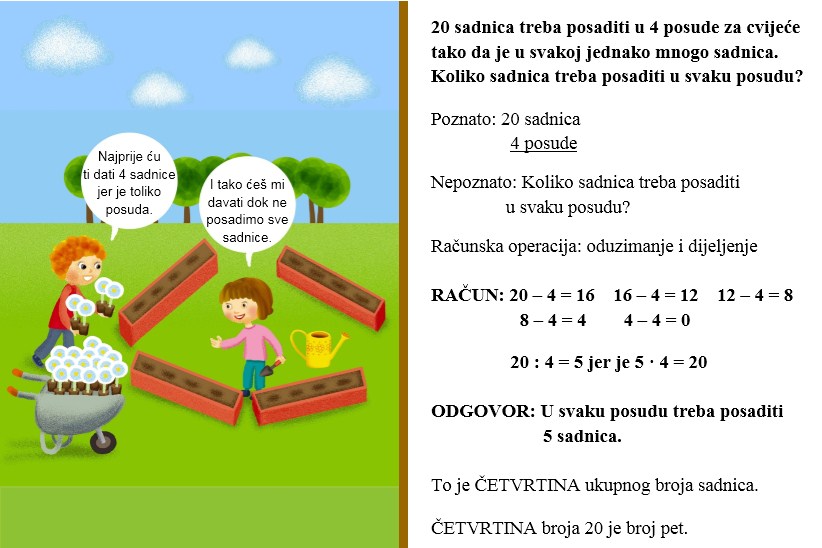 Prepiši u bilježnicu. Riješi.                                                                                                                                   29. 4. 2020.DIJELJENJE BROJEM 4           ·    4 : 4 = 1  jer je   1 · 4 =   4                        24 : 4 = ___ jer je _____________    8 : 4 = 2 jer je   2 · 4 =    8                        28 : 4 = ___ jer je _____________  12 : 4 = 3 jer je   3 · 4 =  12                        32 : 4 = ___ jer je _____________  16 : 4 = 4 jer je   4 · 4 = ___                       36 : 4 = ___ jer je _____________  20 : 4 = 5 jer je   5 · 4 = ___                       40 : 4 = ___ jer je _____________Riješi zadatke u udžbeniku na str. 89. Točnost uratka provjeri s ukućanima.Učenici dodatne nastave trebaju riješiti i str.121. u zbirci zadataka.Klikni na poveznicu i vježbaj! https://www.e-sfera.hr/dodatni-digitalni-sadrzaji/ce387109-aa93-4a59-9bb2-491d83df610c/assets/interactivity/primijeni_znanje_1/index.htmlDODATNI SADRŽAJ -  ZA ONE KOJI ŽELE ZNATI VIŠE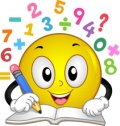 Polovina nekog broja znači da zadani broj dijelimo s 2. Polovina broja 10 je 5.        10 : 2 = 5Trećina nekog broja- Zadani broj dijelimo s 3.  Trećina broja 12             12 : 3= 4Četvrtina nekog broja- Zadani  broj dijelimo s 4.   Četvrtina broja 20               20 : 4 = 5Petina nekog broja – Zadani broj dijelimo s 5. Petina broja 15 	15 : 5 = 3Desetina nekog broja – Zadani broj dijelimo s 10. Desetina broja 50 	    50: 10 = 5Dvokratnik  broja- Broj 2 množimo zadanim brojem. Dvokratnik broja 4 je 8.          2 · 4 = 8Trokratnik  broja- Broj 3 množimo zadanim brojem. Trokratnik broja 5 je 15.        3 · 5 = 15Četverokratnik  -  Broj 4 množimo zadanim brojem.  Četverokratnik  broja 7  je 28.                                                                                                                                                                                         4 · 7 = 28Peterokratnik  – Broj 5 množimo zadanim brojem. Peterokratnik broja 6 je 30.      5 · 6 = 30Deseterokratnik - Broj 10 množimo zadanim brojem. Deseterokratnik broja 9 je 90.  	10 · 9 = 90Igraj se i vježbaj. Klikni na poveznicu, a zatim na ZABAVNI KUTAK.https://www.e-sfera.hr/dodatni-digitalni-sadrzaji/ce387109-aa93-4a59-9bb2-491d83df610c/https://www.e-sfera.hr/dodatni-digitalni-sadrzaji/327650e5-73a4-4616-be29-55f140cca813/HRVATSKI JEZIKUlica koja miriše, Ivan GolešPročitaj priču Ulica koja miriše (Ivan Goleš) u čitanci na stranici 116. ,117.Potraži nepoznate riječi iz priče u rječniku čitanke na stranici 156.Pročitaj ponovno izražajno priču, a zatim pokušaj samostalno (naglas) odgovoriti usmeno na pitanja, koja ćeš pronaći na 117. str.Prepiši u pisanku.Ulica koja miriše                                            Ivan GolešREDOSLIJED DOGAĐAJA (poredaj i prepiši pravilnim redoslijedom)_____  Zasađene mlade lipe._____ Lipe su procvale._____ Zabranjeno parkiranje na pločniku. Ulica i crne mačke._____ Automobili su zauzeli prostor._____ Pješaci u opasnosti.ZADATAK Nacrtaj ulicu u kojoj bi volio/voljela živjeti.Vježbaj izražajno čitati priču.Klikni na poveznicu i dopuni priču. Provjeri jesi li pažljivo čitao/čitala priču.https://wordwall.net/hr/resource/1437664/hrvatski-jezik/ulica-koja-miri%c5%a1e-i-gole%c5%a1-2rKlikni na Ponavljalicu i Zabavni kutak.https://www.e-sfera.hr/dodatni-digitalni-sadrzaji/b7092ae5-bc63-41c1-8a5e-1353df0e2db8/